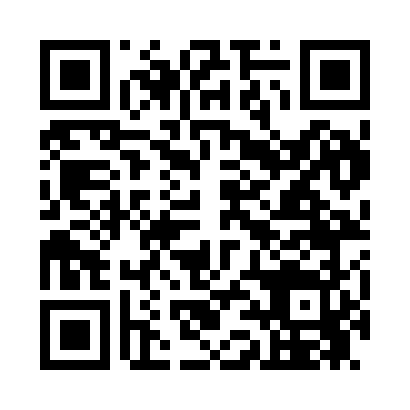 Prayer times for Cozads Mill, North Carolina, USAWed 1 May 2024 - Fri 31 May 2024High Latitude Method: Angle Based RulePrayer Calculation Method: Islamic Society of North AmericaAsar Calculation Method: ShafiPrayer times provided by https://www.salahtimes.comDateDayFajrSunriseDhuhrAsrMaghribIsha1Wed5:256:421:315:158:209:372Thu5:246:411:305:158:219:383Fri5:236:401:305:158:219:394Sat5:216:391:305:158:229:405Sun5:206:381:305:158:239:416Mon5:196:371:305:158:249:427Tue5:186:361:305:168:259:438Wed5:166:351:305:168:269:449Thu5:156:341:305:168:269:4510Fri5:146:331:305:168:279:4611Sat5:136:321:305:168:289:4812Sun5:126:321:305:168:299:4913Mon5:116:311:305:168:309:5014Tue5:106:301:305:168:309:5115Wed5:096:291:305:178:319:5216Thu5:086:281:305:178:329:5317Fri5:076:281:305:178:339:5418Sat5:066:271:305:178:339:5519Sun5:056:261:305:178:349:5620Mon5:046:261:305:178:359:5721Tue5:036:251:305:178:369:5822Wed5:026:251:305:178:369:5923Thu5:026:241:305:188:3710:0024Fri5:016:241:315:188:3810:0125Sat5:006:231:315:188:3910:0226Sun4:596:231:315:188:3910:0327Mon4:596:221:315:188:4010:0328Tue4:586:221:315:188:4110:0429Wed4:576:211:315:198:4110:0530Thu4:576:211:315:198:4210:0631Fri4:566:211:315:198:4210:07